Kla.TV Hits 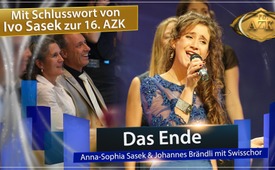 16. AZK: ♫ Das Ende ♫ – Anna-Sophia Sasek & Johannes Brändli mit Swisschor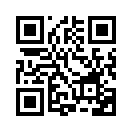 Dieses Lied verkündet eine frohe Botschaft: Das Ende wird gut sein und wenn es noch nicht gut ist, ist es noch nicht das Ende. Aber niemand kann diesen Glauben alleine aufrechterhalten. Nur miteinander – als ein Herz und eine Seele – bleibt unsere Zuversicht bestehen!1. Schon als kleines Kind hatt' ich diesen Glauben tief in mir:
„Es wird alles gut!“
Ein Vertrauen! Nicht einfach eine rosa Brille, 
nein, ich sah die Bosheit in der Welt und wusste doch:
Niemals bleibt all das Unrecht bestehen!
Licht lässt Dunkelheit immer vergehn.

Refrain:
Das Ende, es wird gut sein. Das Ende, es wird gut sein.
Und wenn es noch nicht gut ist, ist es noch nicht das Ende.
Denn das Ende, das Ende, es ist gut!

2. Ungerechtigkeit, Lug und Trug und böse Pläne füll‘n die Welt,
vermehrn sich Tag für Tag.
Es sinkt die Hoffnung ... und die Versuchung flüstert lauter:
„Komm, hör auf dich lang zu wehren, es hat keinen Sinn!“
Doch dann flackert ein Licht auf in mir. Und trotz allem ist Zuversicht hier:

Refrain:
Das Ende, es wird gut sein. Das Ende, es wird gut sein.
Und wenn es noch nicht gut ist, ist es noch nicht das Ende.
Denn das Ende, das Ende, es ist gut!

Bridge:
Ich kann alleine auf mich gestellt tatsächlich nichts erreichen!
All meine Hoffnung, mein Glaube wird alleine nicht bestehn.
Doch miteinander, als EIN Herz, EINE Seele so wird's reichen.
Denn unsre Zuversicht bleibt völlig, wenn wir miteinander sehn!

Refrain:
Das Ende, es wird gut sein. Das Ende, es wird gut sein.
Und wenn es noch nicht gut ist, ist es noch nicht das Ende.
Denn das Ende, das Ende, es wird gut!

Refrain:
Das Ende, es wird gut sein. Das Ende, es wird gut sein.
Und wenn es noch nicht gut ist, ist es noch nicht das Ende.
Denn das Ende, das Ende, es wird gut!
Das Ende, das Ende, es wird gut sein!

Ivo Sasek: Vielen Dank, vielen Dank, Schweizer Chor. Danke Sophia, Johannes, schön hast du gesungen. Es soll als Schlusswort gelten: Das Ende wird gut. Wenn es noch nicht gut ist, ist es noch nicht das Ende. Da machen wir mit, oder? Gut, schön, dass ihr da ward. Ganz herzlichen Dank nochmals meinerseits, meiner Familie, unseren Teams allen. Danke nochmal, Referenten, ihr ward einfach nur wunderbar. Es war schön mit euch zusammen, man könnte noch lange weitermachen. Einfach nochmal. Kommt gut nach Hause. Danke, dass ihr da ward. Danke, dass ihr mitgeholfen habt, mit euch investiert habt an diesem wunderschönen Tag. Wir lieben euch von ganzen Herzen und möchten mit euch diesen Weg gehen. Zusammen in die Mission, ab ihr Apostel, geht jetzt. Tschüss. (Applaus)von as.Quellen:https://www.anti-zensur.info/azk16/dasendeDas könnte Sie auch interessieren:#AZK16 - 16. AZK-Konferenz - www.kla.tv/AZK16

#FamilieSasek - Einblicke in die Familie Sasek ... - www.kla.tv/FamilieSasek

#AnnaSophiaSasek - Anna-Sophia Bühler-Sasek Lieder & mehr ... - www.kla.tv/AnnaSophiaSasek

#Hits - Kla.TV-Hits - www.kla.tv/HitsKla.TV – Die anderen Nachrichten ... frei – unabhängig – unzensiert ...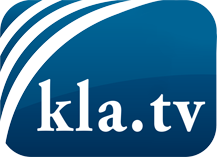 was die Medien nicht verschweigen sollten ...wenig Gehörtes vom Volk, für das Volk ...tägliche News ab 19:45 Uhr auf www.kla.tvDranbleiben lohnt sich!Kostenloses Abonnement mit wöchentlichen News per E-Mail erhalten Sie unter: www.kla.tv/aboSicherheitshinweis:Gegenstimmen werden leider immer weiter zensiert und unterdrückt. Solange wir nicht gemäß den Interessen und Ideologien der Systempresse berichten, müssen wir jederzeit damit rechnen, dass Vorwände gesucht werden, um Kla.TV zu sperren oder zu schaden.Vernetzen Sie sich darum heute noch internetunabhängig!
Klicken Sie hier: www.kla.tv/vernetzungLizenz:    Creative Commons-Lizenz mit Namensnennung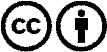 Verbreitung und Wiederaufbereitung ist mit Namensnennung erwünscht! Das Material darf jedoch nicht aus dem Kontext gerissen präsentiert werden. Mit öffentlichen Geldern (GEZ, Serafe, GIS, ...) finanzierte Institutionen ist die Verwendung ohne Rückfrage untersagt. Verstöße können strafrechtlich verfolgt werden.